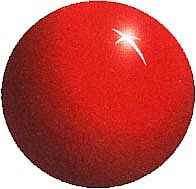 October 2, 2018FOR IMMEDIATE RELEASE13 youth acts will take the stage for the second annual Red Nose Talent Show Charlottetown --- The second annual Red Nose Talent Show is being held at the Florence Simmons Performance Hall on Saturday, October 27th. This event is title sponsored by Holland College and proceeds from the show will go to the Canadian Mental Health Association of Prince Edward Island.The event’s producer, Kate Flanagan says, “this event is organized in memory of my dear friend Lisa Carragher.  Lisa was an educator who often used a red clown nose to incorporate humour into her lessons with my son Jack.  She loved children and music, so it seemed fitting to create an event in her memory that encompassed both, and incorporated a fundraising component for a cause near to her heart – mental health”.   The organizing committee is excited to release the names of the young people who will delight the audience through song, dance, humour, instrumentals and theatrical performances. They are:Cheyenne McConnell and Keira Page Marie Claire Currie Emma Richards Emma MacNeil Annabelle OrichefskyBrennan Gallant Abigail RogersKeirsten JacksonKeira LeoneLucas Hartinger, Mathew Mahood and Jack Flanagan Sophie Linton Jasper McCormack Sam Langille There will be three prizes awarded at the end of the evening comprising of a $1,000 grand prize awarded to the act that wins over the audience and guest judges through a combined ballot, a $500 Lisa’s Choice Award voted on and awarded by members of Lisa Carragher’s family who will be in attendance, and a gift basket donated by Holland College awarded to a deserving runner up.  Ticket holders will be entertained upon arrival, and during intermission, by talented students from the Holland College School of Performing Arts (SoPA).Mike O’Grady, Holland College Vice President Innovation, Enterprise, and Strategic Development, said, “Holland College is delighted to sponsor the Red Nose Talent Show again this year and to provide a stage for some of the Island’s best young talent, with the proceeds going to such a worthy cause.”Tickets can be purchased through ticketpro.com, by calling (902) 894-6885 or visiting the Florence Simmons Performance Hall Box Office at 140 Weymouth Street.  Programs, 50/50 raffle tickets and the red clown noses will be available for purchase at the event. Last year the Red Nose Talent Show was sold out and raised $10,000 for mental health programs and services for Islanders. - 30 -For information contact:Kate Flanagan					Bianca McGregorProducer, Red Nose Talent Show		Manager, Fund Development CMHA-PEI rednosetalent@gmail.com			b.mcgregor@cmha.pe.ca(902) 626-1650				(902) 628-3668BACKGROUNDHolland College The Holland College School of Performing Arts (SoPA), a partnership with Confederation Centre of the Arts, provides a post-secondary opportunity for students to develop their artistic skills, share their passion for music, theatre, and dance; explore career options in the performing arts; and gain an understanding of the business side of the performance industry.In its four program offerings, Dance Performance, Music Performance, Theatre Performance and Performing Arts Foundation, SoPA offers students the unique opportunity to:         	enjoy hands-on learning with a competency-based curriculum         	work with instructors who come straight from the stage and studio         	train and perform in a unique environment including the halls, green room and stages of Confederation Centre of the Arts and in Holland College’s new 300-seat Florence Simmons Performance Hall         	participate in industry events         	build the foundation for further post-secondary education